
Survey - Satisfaction with Integrated Campaign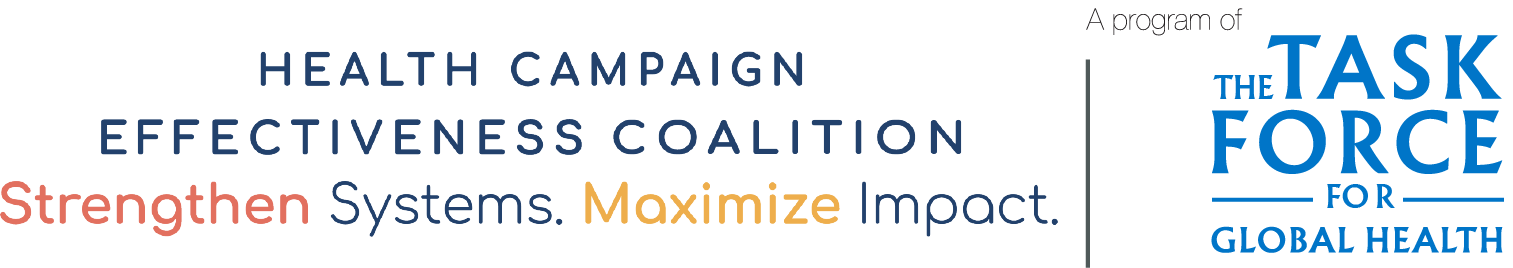 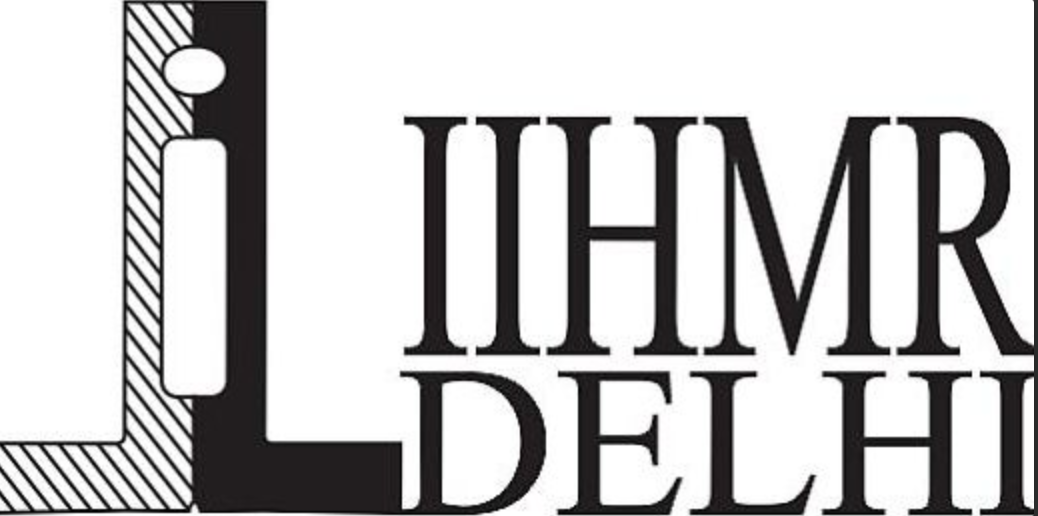 The following satisfaction survey collects feedback from individuals who received services during an integrated neglected tropical disease campaign. You can use this template as a starting point for your own integrated campaign survey.Informed consentI am …………………………………, a member of [program / organization name]. This study aims to [explore ways to integrate two or more health campaigns to maximise benefits to the health system.]You are requested to share your experiences about receiving services through campaigns in [LOCATION]. Kindly answer the questions which I am going to ask you regarding the last health campaign conducted in your district. The interview may take 15 - 20 minutes.  The information you share will be confidential and will be used only for preparing the study report and related publications. Your views will be utilized to design the study report but your name will not be mentioned and your views will also not be ascribed to you specifically anywhere in the report.Your participation is your decision and will not affect your receipt of services. If you choose to take part, your inputs will be valuable in helping us find ways for improving the efficiency and effectiveness of providing these services simultaneously. You are free to leave the interview at any time without consequences, should you wish to do so.Can we proceed ?    Yes……  No……Do you have any queries or concerns which you want me to address now   Yes……No…..If you  have any further queries or concerns, you are free to contact:[CONTACT INFORMATION OF STUDY LEAD] AcknowledgementsAdapted with gratitude from a document developed by IIHMR to guide to assess stakeholder perceptions and beneficiary satisfaction with existing campaign elements that are integrated for neglected topical diseases and other health interventions in Uttar Pradesh, India. IIHMR’s case study and report, developed with the support of the Health Campaign Effectiveness Program, is available here: https://campaigneffectiveness.org/research_project/integration-of-neglected-tropical-disease-control-campaigns/1.  Interview details1.  Interview details1.  Interview details1.  Interview details1.  Interview details1.1 Interviewer ID :1.1 Interviewer ID :1.2 Date:1.2 Date:1.2 Date:2. Background information of respondents2. Background information of respondents2. Background information of respondents2. Background information of respondents2. Background information of respondents2.1 District:2.2. Block:2.2. Block:2.3 Village:                   2.3 Village:                   2.4  Number of family members:2.5 Gender: Male………  Female……… 2.5 Gender: Male………  Female……… 2.6 Age: 2.6 Age: 2.7  Beneficiary age: Beneficiary Gender: Male……… Female…….. Beneficiary Gender: Male……… Female……..Relationship to beneficiary: Relationship to beneficiary: 3. Satisfaction questions3. Satisfaction questions3. Satisfaction questions3. Satisfaction questions3. Satisfaction questions Did you receive information about the National Deworming Day and lymphatic filariasis (LF) treatment in your locality in advance ( at least 2 days before the campaign day)? Did you receive information about the National Deworming Day and lymphatic filariasis (LF) treatment in your locality in advance ( at least 2 days before the campaign day)? Did you receive information about the National Deworming Day and lymphatic filariasis (LF) treatment in your locality in advance ( at least 2 days before the campaign day)? Did you receive information about the National Deworming Day and lymphatic filariasis (LF) treatment in your locality in advance ( at least 2 days before the campaign day)?1=Yes 2 = No If No, skip to 3.3Services provided during the campaign?VaccinationDeworming LF drug therapyOther, mentionServices provided during the campaign?VaccinationDeworming LF drug therapyOther, mentionServices provided during the campaign?VaccinationDeworming LF drug therapyOther, mentionServices provided during the campaign?VaccinationDeworming LF drug therapyOther, mentionCircle all that applyHow did you receive information regarding the campaign?Through village leadersThrough neighbours/relatives/friendsThrough community health workersNotices/pamphletsAny other, please mentionHow did you receive information regarding the campaign?Through village leadersThrough neighbours/relatives/friendsThrough community health workersNotices/pamphletsAny other, please mentionHow did you receive information regarding the campaign?Through village leadersThrough neighbours/relatives/friendsThrough community health workersNotices/pamphletsAny other, please mentionHow did you receive information regarding the campaign?Through village leadersThrough neighbours/relatives/friendsThrough community health workersNotices/pamphletsAny other, please mentionCircle all that applyWhere did you receive the service?Health centerCommunity centerLocal schoolAdministrative officeOther, specifyWhere did you receive the service?Health centerCommunity centerLocal schoolAdministrative officeOther, specifyWhere did you receive the service?Health centerCommunity centerLocal schoolAdministrative officeOther, specifyWhere did you receive the service?Health centerCommunity centerLocal schoolAdministrative officeOther, specifyCircle all that applyDid you think this service was important to address a significant problem faced by the community?Highly necessaryNecessaryNeither necessary nor not necessaryUnnecessaryHighly unnecessaryDid you think this service was important to address a significant problem faced by the community?Highly necessaryNecessaryNeither necessary nor not necessaryUnnecessaryHighly unnecessaryDid you think this service was important to address a significant problem faced by the community?Highly necessaryNecessaryNeither necessary nor not necessaryUnnecessaryHighly unnecessaryDid you think this service was important to address a significant problem faced by the community?Highly necessaryNecessaryNeither necessary nor not necessaryUnnecessaryHighly unnecessaryCircle one How far away was the venue where you received service from your home or workplace?Very farFarNeither far nor nearNearVery near How far away was the venue where you received service from your home or workplace?Very farFarNeither far nor nearNearVery near How far away was the venue where you received service from your home or workplace?Very farFarNeither far nor nearNearVery near How far away was the venue where you received service from your home or workplace?Very farFarNeither far nor nearNearVery nearCircle one How satisfied were you about the facilities at the venue?Very satisfiedSatisfiedNeither satisfied nor dissatisfiedDissatisfiedVery dissatisfied How satisfied were you about the facilities at the venue?Very satisfiedSatisfiedNeither satisfied nor dissatisfiedDissatisfiedVery dissatisfied How satisfied were you about the facilities at the venue?Very satisfiedSatisfiedNeither satisfied nor dissatisfiedDissatisfiedVery dissatisfied How satisfied were you about the facilities at the venue?Very satisfiedSatisfiedNeither satisfied nor dissatisfiedDissatisfiedVery dissatisfiedCircle one How satisfied were you regarding the time you had to wait for the service?Very satisfiedSatisfiedNeither satisfied nor dissatisfiedDissatisfiedVery dissatisfied How satisfied were you regarding the time you had to wait for the service?Very satisfiedSatisfiedNeither satisfied nor dissatisfiedDissatisfiedVery dissatisfied How satisfied were you regarding the time you had to wait for the service?Very satisfiedSatisfiedNeither satisfied nor dissatisfiedDissatisfiedVery dissatisfied How satisfied were you regarding the time you had to wait for the service?Very satisfiedSatisfiedNeither satisfied nor dissatisfiedDissatisfiedVery dissatisfiedCircle one How satisfied were you regarding the service that was provided to you?Very satisfiedSatisfiedNeither satisfied nor dissatisfiedDissatisfiedVery dissatisfied How satisfied were you regarding the service that was provided to you?Very satisfiedSatisfiedNeither satisfied nor dissatisfiedDissatisfiedVery dissatisfied How satisfied were you regarding the service that was provided to you?Very satisfiedSatisfiedNeither satisfied nor dissatisfiedDissatisfiedVery dissatisfied How satisfied were you regarding the service that was provided to you?Very satisfiedSatisfiedNeither satisfied nor dissatisfiedDissatisfiedVery dissatisfiedCircle one3.10 How satisfied were you regarding the behavior of staff at the facility?Very satisfiedSatisfiedNeither satisfied nor dissatisfiedDissatisfiedVery dissatisfied3.10 How satisfied were you regarding the behavior of staff at the facility?Very satisfiedSatisfiedNeither satisfied nor dissatisfiedDissatisfiedVery dissatisfied3.10 How satisfied were you regarding the behavior of staff at the facility?Very satisfiedSatisfiedNeither satisfied nor dissatisfiedDissatisfiedVery dissatisfied3.10 How satisfied were you regarding the behavior of staff at the facility?Very satisfiedSatisfiedNeither satisfied nor dissatisfiedDissatisfiedVery dissatisfiedCircle oneHow satisfied were you regarding the follow up care that was provided to you?Very satisfiedSatisfiedNeither satisfied nor dissatisfiedDissatisfiedVery dissatisfiedHow satisfied were you regarding the follow up care that was provided to you?Very satisfiedSatisfiedNeither satisfied nor dissatisfiedDissatisfiedVery dissatisfiedHow satisfied were you regarding the follow up care that was provided to you?Very satisfiedSatisfiedNeither satisfied nor dissatisfiedDissatisfiedVery dissatisfiedHow satisfied were you regarding the follow up care that was provided to you?Very satisfiedSatisfiedNeither satisfied nor dissatisfiedDissatisfiedVery dissatisfiedCircle oneWhat did you appreciate most in the service provided ?Well informedPrompt careQuality careWell organizedOther (specify):______________________What did you appreciate most in the service provided ?Well informedPrompt careQuality careWell organizedOther (specify):______________________What did you appreciate most in the service provided ?Well informedPrompt careQuality careWell organizedOther (specify):______________________What did you appreciate most in the service provided ?Well informedPrompt careQuality careWell organizedOther (specify):______________________Circle all that applyAre there any areas for improvement ?   If yes, please mention…………………………………………………………………………………………………….…………………………………………………………………………………………………….Are there any areas for improvement ?   If yes, please mention…………………………………………………………………………………………………….…………………………………………………………………………………………………….Are there any areas for improvement ?   If yes, please mention…………………………………………………………………………………………………….…………………………………………………………………………………………………….Are there any areas for improvement ?   If yes, please mention…………………………………………………………………………………………………….…………………………………………………………………………………………………….1=Yes 2=No Any other comments or feedback? Any other comments or feedback? Any other comments or feedback? Any other comments or feedback?